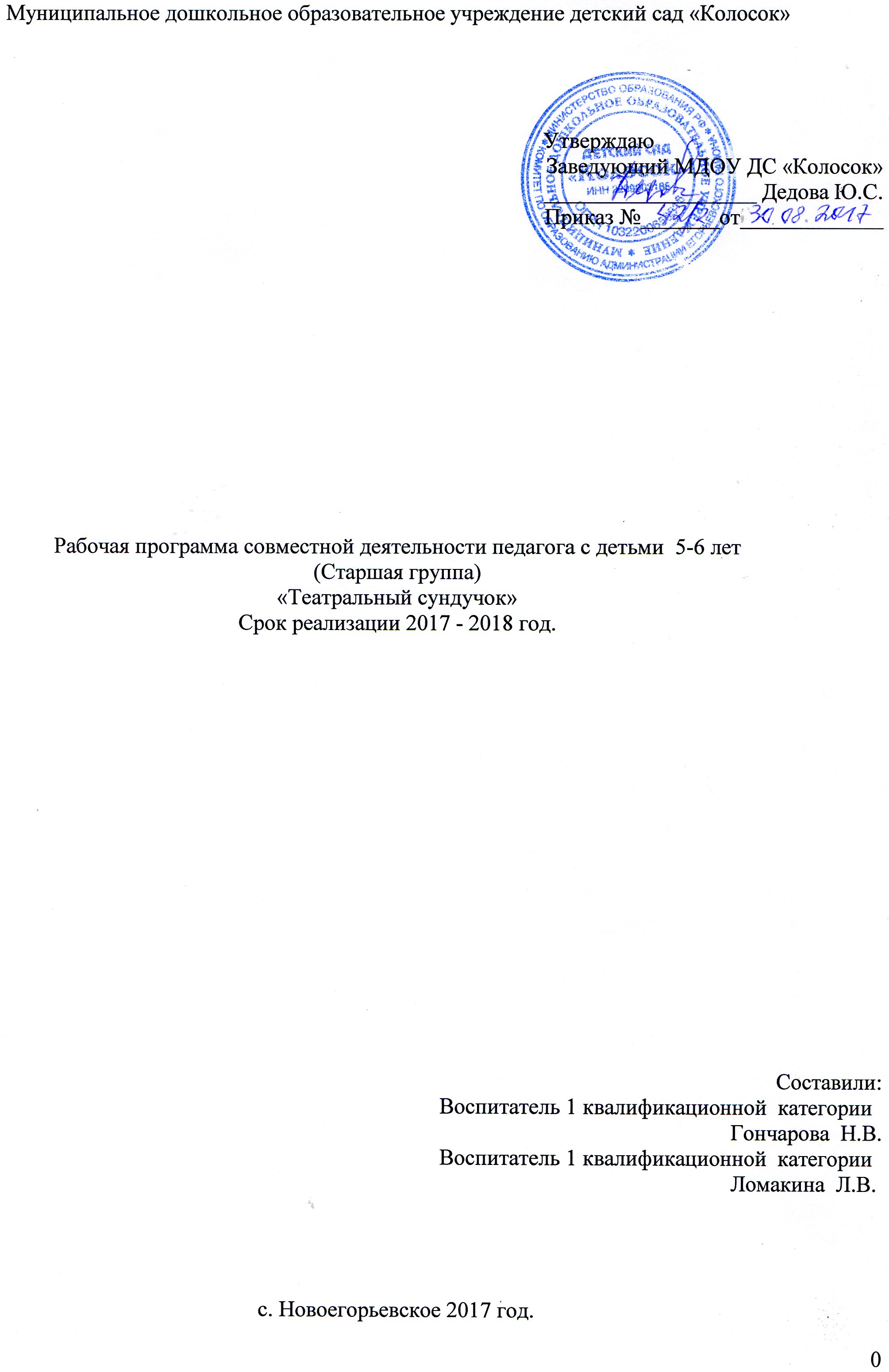 Содержание1 раздел Целевой1.1.Пояснительная записка………………………………………………………………..21.2.Актуальность…………………………………………………………………………..21.3. Цель и задачи и программы…………………………………………………………..21.4.Принципы и подходы к рабочей программе……………………………………........2 1.5.Планируемые результаты……………………………………………………………...32 раздел Содержательный      2.1 Формы, способы, методы реализации программы.….….……………………...……4      2.2 Характеристика возраста детей……………………………………………………….5      2.3 Комплексно-тематическое планирование………………………………………........6      2.4 Взаимодействие с семьями воспитанников ……………………………………........113 раздел Организационный     3.1 Методическое, материально- техническое обеспечение:            Литература……………………………………………………………………………..12            Наглядные пособия……………………………………………………………………12     3.2 Режим дня……………………………………………………………………….…........13     3.3 Совместная деятельность воспитателя с детьми……………………………………..13     3.4 Традиции группы………………………………………………………………….........13     3.5 Организация предметно-пространственной среды…………………………………..141. Целевой раздел1.1. Пояснительная запискаРабочая программа составлена на основе   парциальной авторской  программы «Театр-творчество-дети» Сорокина  Н.Ф., Миланович Л. Г., программы социально-эмоционального развития дошкольников «Я – Ты – Мы»  Князева О.Л. – М.: Мозаика-Синтез, 2003.1.2 АктуальностьТеатрализованная деятельность – сложный феномен человеческой активности. Исполняя ту или иную роль, человек переносится на другой уровень бытия, в иное пространство и время, перевоплощается, наделяется новыми качествами, приобретает новые возможности, проживает другую жизнь, приобретает дополнительный опыт.Сила воздействия театрализованной деятельности на ребенка огромна, ее педагогические возможности неисчерпаемы. Программа предусматривает развитие природных способностей детей средствами театрального искусства. При этом используются средства и методы решения творческих задач с учетом этапов дошкольного детства.Актуальность программы ориентирована на целостное развитие личности ребенка и служит целям гуманизации и деидеологизации воспитательно – образовательной работы в детском учреждении и пробуждает интерес к психологическим особенностям периодов детского развития.1.3 Цель и задачи программыЦель: Создать условия для развития творческих способностей и речевого развития детей посредством театрализованной деятельности.Задачи:   Создать условия  для развития творческого потенциала каждого участника постановочной   деятельности.Совершенствовать  артистические навыки в плане переживания и воплощения образов,       исполнительских умений ребят.Формировать  простейшие образно-выразительные умения, обучать  подражать сказочным животным.Приобщить детей к театральной культуре, обогатить их театральный опыт: знания детей о театре, его истории, устройстве, театральных профессиях, костюмах, атрибутах, театральной терминологии.  Развивать интерес к театрализованной игре, желание попробовать себя в разных ролях;Развивать память, внимание, воображение, фантазию;Развивать речь у детей и корректировать ее нарушения через театрализованную деятельность;Воспитывать артистические качества, способствовать раскрытию творческого потенциала.Формировать коммуникативные особенности   ребенка средствами театрального искусства.1.4  Принципы и подходы к рабочей программе При построении рабочей программы учитываются следующие принципы:Соответствует принципу развивающего образования, целью которого является развитие ребенка. Сочетает принципы научной обоснованности и практической применимости (соответствует основным положениям возрастной психологии и дошкольной педагогики). Соответствует критериям полноты, необходимости и достаточности (позволяет решать поставленные цели и задачи на необходимом и достаточном материале, максимально приближаясь к разумному «минимуму»). Обеспечивает единство воспитательных, обучающих и развивающих целей и задач процесса образования детей дошкольного возраста, в ходе реализации которых формируются такие знания, умения и навыки, которые имеют непосредственное отношение к развитию дошкольников. Строится с учетом принципа интеграции образовательных областей в соответствии с возрастными возможностями и особенностями воспитанников. Основывается на комплексно-тематическом принципе построения образовательного процесса. Предусматривает решение программных образовательных задач в совместной деятельности дошкольников не только в рамках непосредственно образовательной деятельности, но и при проведении режимных моментов в соответствии со спецификой дошкольного образования. Предполагает построение образовательного процесса на адекватных возрасту формах работы с детьми (игра). Строится на принципе культуросообразности. Учитывает национальные ценности и традиции в образовании.1.5 Планируемые результатыРебенок овладевает основными культурными средствами, способами деятельности, проявляет инициативу и самостоятельность в разных видах деятельности — игре, общении, познавательно-исследовательской  деятельности, конструировании и др.; способен выбирать себе род занятий, участников по совместной деятельности. Ребенок обладает развитым воображением, которое реализуется в разных видах деятельности, и прежде всего в игре; владеет разными формами и видами игры, различает условную и реальную ситуации; умеет подчиняться разным правилам и социальным нормам. Умеет распознавать различные ситуации и адекватно их оценивать. Ребенок достаточно хорошо владеет устной речью, может выражать свои мысли и желания, использовать речь для выражения своих мыслей, чувств и желаний, построения речевого высказывания в ситуации общения, выделять звуки в словах, у ребенка складываются предпосылки грамотности. У ребенка развита крупная и мелкая моторика; он подвижен, вынослив, владеет основными движениями, может контролировать свои движения и управлять ими.Эмоционально отзывается на красоту окружающего мира, произведения народного и профессионального искусства (музыку, танцы, театральную деятельность, изобразительную деятельность и т. д.). Соблюдает элементарные общепринятые нормы, имеет первичные ценностные представления о том, «что такое хорошо и что такое плохо», стремится поступать хорошо; проявляет уважение к старшим и заботу о младших. Психологическая комфортность, раскрепощенность, стимулирующие  развитие духовного потенциала и творческой активности.Сформированность умений находить средства выразительности и эмоциональности состояния.Расширение импровизационных способностей детей: мимика, жест, пантомимика.Развитие нравственно - коммуникативных и волевых качеств личности (общительность, вежливость, чуткость, доброта, умение довести дело до конца); произвольных познавательных процессов (внимание, память, восприятие, любознательность).К концу года реализации программы предполагается овладение детьми следующими знаниями, умениями и навыками:Ребенок  знает:- назначение театра;- виды и жанры театрального искусства: музыкальный, кукольный, театр зверей, клоунада.- знать 5—8 артикуляционных упражнений.Ребенок  умеет:- заинтересованно заниматься постановочно-игровой деятельностью.- выступать перед детьми и родителями с инсценировками.- изображать ответы к загадкам, используя при этом выразительные средства.- передавать образы с помощью вербальной и невербальной стороны речи;- контролировать внимание;- понимать и эмоционально выражать различные состояния персонажа с помощью интонации; - выразительно прочитать диалогический стихотворный текст, правильно и четко произнося слова с нужными интонациями.- принимать позы в соответствии с настроением и характером изображаемого героя;- изменять свои переживания, выражение лица, походку, движения в соответствии с эмоциональным состоянием;- уметь произносить одну и ту же фразу или скороговорку с разными интонациями.Ребенок  имеет представление:-о выразительном исполнении с помощью мимики, жестов, движений;- об оформлении спектакля (декорации, костюмы).Ребенок   владеет навыками:- культурного поведения в театре;- произнесения небольших монологов;- произнесения развернутых диалогов в соответствии с сюжетом инсценировки.2.Содержательный раздел2.1  Формы, способы, методы реализации программы:Словесный:Чтение и разбор русских народных сказок.Чтение по ролям.Рассказывание.Отгадывание загадок.Беседы.Игровой:Артикуляционная гимнастика.Игры- занятия.Хороводная игра.Игра импровизация.Игровые упражнения.Игры- драматизации.Пальчиковая гимнастика.ИнсценировкаНаглядный:Рассматривание.Использование  сюжетных игрушекПредставления кукольного театра. ЭтюдыМимические этюдыСамостоятельная деятельность детей.Работа с родителями.2.2 Характеристика возраста детей.Программа строится с учетом возрастных и психологических особенностей дошкольников, учитывая тенденции модернизации российского образования.В старшем дошкольном возрасте происходит интенсивное развитие интеллектуальной, нравственно-волевой и эмоциональной сфер личности. Ребенок пяти лет становится все более активным в познании. Он познает мир, окружающих его людей и себя, что позволяет ему выработать собственный стиль деятельности, основанный на его особенностях и облегчающий социализацию.В игровой деятельности детей старшего  дошкольного возраста появляются ролевые взаимодействия. Они указывают на то, что дошкольники начинают отделять себя от принятой роли. В процессе игры роли могут меняться. Игровые действия начинают выполняться не ради них самих, а ради смысла игры. Происходит разделение игровых и реальных взаимодействий детей.Продолжает развиваться воображение. Формируются такие его особенности, как оригинальность и произвольность. Дети могут самостоятельно придумать небольшую сказку на заданную тему. Увеличивается устойчивость внимания. Ребенку оказывается доступной сосредоточенная деятельность в течение 15–20 минут. Он способен удерживать в памяти при выполнении каких-либо действий несложное условие. Вместе со взрослыми ребенок может заниматься не очень привлекательным, но нужным делом в течение 20-25 минут. Помимо устойчивости внимания, развивается переключаемость и распределение внимания.Речь, согласно мнению Л.С. Выгодского, начинает выполнять основную нагрузку в регуляции поведения и деятельности детей, возникает способность решать задачи в умственном плане. Благодаря активно развивающейся памяти для ребенка 5-6 лет становится доступным чтение с продолжением. В возрасте 5-6 лет продолжает совершенствоваться звуковая сторона речи. Развивается фонематический слух, интонационная выразительность при чтении стихов в сюжетно-ролевой игре и в повседневной жизни. Совершенствуется грамматический строй речи, богаче становится лексика: активно используются синонимы и антонимы. Развивается связная речь.            В старшем  дошкольном возрасте улучшается произношение звуков и дикция. Речь становится предметом активности детей. Они удачно имитируют голоса животных, интонационно выделяют речь тех или иных персонажей. Интерес вызывают ритмическая структура речи, рифмы.             Развивается грамматическая сторона речи. Дошкольники занимаются словотворчеством на основе грамматических правил. Речь детей при взаимодействии друг с другом носит ситуативный характер, а при общении с взрослым становится внеситуативной.             Изменяется содержание общения ребенка и взрослого. Оно выходит за пределы конкретной ситуации, в которой оказывается ребенок. Ведущим становится познавательный мотив. Информация, которую ребенок получает в процессе общения, может быть сложной и трудной для понимания, но она вызывает у него интерес.             У детей формируется потребность в уважении со стороны взрослого, для них оказывается чрезвычайно важной его похвала. Это приводит к их повышенной обидчивости на замечания. Повышенная обидчивость представляет собой возрастной феномен.            Взаимоотношения со сверстниками характеризуются избирательностью, которая выражается в предпочтении одних детей другим. Появляются постоянные партнеры по играм. В группах начинают выделяться лидеры. Появляются конкурентность, соревновательность. Последняя важна для сравнения себя с другим, что ведет к развитию образа Я ребенка, его детализации.            Основные достижения возраста связаны с развитием игровой деятельности; появлением ролевых и реальных взаимодействий; с развитием изобразительной деятельности; конструированием по замыслу, планированием; совершенствованием восприятия, развитием образного мышления и воображения, эгоцентричностью познавательной позиции; развитием памяти, внимания, речи, познавательной мотивации; формированием потребности в уважении со стороны взрослого, появлением обидчивости, конкурентности, соревновательности со сверстниками; дальнейшим развитием образа Я ребенка, его детализацией.2.3. Календарно – тематический план2.4 Взаимодействие с семьями воспитанников3. Организационный раздел3.1 Методическое, материально-техническое обеспечение: Литература:Сорокина Н. Д. Программа "Театр - Творчество - Дети": Пособие для воспитателей, педагогов дополнительного образования и музыкальных руководителей детских садов, АРКТИ, 2004г.М.Б. Зацепина «Развитие ребенка в театрализованной деятельности»Акулова Т. А. Театрализованные игры. Григорьева Т.С. Программа « Театр Маленького актёра» для детей 5-7 лет. Москва, ТЦ «Сфера», 2012Ковалец «Азбука Эмоций». Князева О.Л.– Я – Ты – Мы. Программа социально-эмоционального развития дошкольников. М.: Мозаика-Синтез, 2003.Крюкова С.В., Слободяник Н.П. «Удивляюсь, злюсь, боюсь, хвастаюсь и радуюсь». Программы эмоционального развития детей дошкольного и младшего школьного возраста: Практическое пособие — М.: Генезис. 2002. — 208 с.,Маханева М.Д Театрализованные занятия в детском саду. Пособие для работников дошкольных учреждений Автор составитель: Издательство: Сфера Год: 2001Мирясова В.И. Играем в театр. Сценарии детских спектаклей о животных. М., 2000.Петрова Т.И., Сергеева Е.Л., Петрова Е.С. Театрализованные игры в детском саду. - М.: Школьная Пресса», 2000. Поляк Л. Театр сказок. СПб., 2001.Сорокина Н.Ф.. «Сценарии театральных занятий в детском саду» Москва 2004 год. Сорокина  Н.Ф. Играем в кукольный театр. - М.: «АРКТИ», 2001. Сборник « театральные игры, этюды, сценки, пьесы». (По материалам интернета).Чистякова М.И. Психогимнастика.2. Наглядные пособияТехнические средства обучения:- Магнитофон, подборка сказок, песен, мелодий;  
- Фонотека; -Музыкальный центр; -Телевизор; Проектор; -Экран; -Компьютер;-СД-диски; -Детские музыкальные инструменты.Наглядно – образный материал:Куклы:театр на фланелеграфе;куклы-картинки;фланелеграф;рисунки для мини – декораций;театр верховых кукол;  куклы;театральная ширма;декорации к спектаклям;Настольный театр:куклы;декорации к спектаклям;Пальчиковый театр:-   куклы;-   декорации.Театр масок:специальные костюмы для детей;декорации, бутафории к спектаклям;маски;Костюмы;Материалы необходимые для изготовления кукол, декораций и т.д.Подборка игр;Разработки занятий;Сказки и т.п.3.2.  Режим дня3.3 Совместная деятельность воспитателя с детьми3.4. Традиции группыПраздники. Новый год, День защитника Отечества, 8 Марта, «Осень», «Весна», «Лето»; праздники, традиционные для группы и детского сада; дни рождения детей. Тематические праздники и развлечения. «Приметы осени», «Русская народная сказка», «Зимушка-зима», «Весна пришла»,   «Наступило лето». Театрализованные представления. По сюжетам русских народных сказок: «Курочка Ряба», «Колобок – колючий бок», «Лучшие друзья», «Три медведя», «Храбрый петух», В. Сутеева «Кто сказал «мяу»?»,   «Яблоко», «Под грибом».Русское народное творчество. «Загадки», «Любимые народные игры», «Бабушкины сказки», «Пословицы и поговорки», «Любимые сказки», «Русские народные игры», «В гостях у сказки».  Забавы. «Пальчики шагают», «Дождик»,  забавы с красками и карандашами, сюрпризные моменты. 3.5. Организация  развивающей предметно - пространственной среды:Организованная развивающая предметно-пространственная среда  в средней  группе предоставляет каждому ребёнку равные возможности приобрести те или иные качества личности, возможности для его всестороннего развития. Предметно-развивающая среда организована в соответствии с требованиями программы, с учетом ведущего вида детской деятельности- игры, соответствует возрастным особенностям детей 4-5 лет и теме недели, обеспечивает возможность общения и совместной деятельности детей и взрослых.Занятия театрализованной деятельностью должны предоставить детям возможность не только изучать и познавать окружающий мир с помощью сказок, но и жить в гармонии с ним, получать удовлетворение от занятий. И с этой точки зрения огромное значение имеет организация пространства. Здесь все имеет значение: цвет, мебель, зоны, наличие атрибутов. Для обеспечения оптимального баланса совместной и самостоятельной театрализованной деятельности детей в группе должна быть оборудована театрализованный центр, уголок сказки, а также «тихий уголок», в котором ребенок может побыть один, посмотреть иллюстрации к произведению, вспомнить содержание своей роли. В целях реализации индивидуальных интересов предметно-пространственная среда должна обеспечивать право и свободу выбора.№№ Тема Цели и задачи МероприятияМатериалы и оборудованиеСентябрь Сентябрь Сентябрь Сентябрь Сентябрь Сентябрь 1.1.Знакомство с театральными профессиямиВызвать интерес к театрализованной деятельности;  уточнить знания детей о театральных профессиях (режиссер, гример, костюмер, суфлер, актер, оператор, рабочий сцены и т. д.), закрепить трудовые навыки.- Воспитывать у детей любовь к театральному искусству.Беседа: “Театральные профессии”Дидактическая игра «Театральные профессии»Картинки, настольно – печатные игры.2.2.Мир театраЗнакомство с видами театров (фланелеграф, пальчиковый, кукольный, настольный),учить выражать эмоции через движения и мимику; учить выразительной интонации.Беседа с детьми «Что такое театр».Ряженье в костюмы.Игра «Измени голос».Хороводная - игра «Мышки на лугу»Настольный театр  «Курочка Ряба» Костюмы для ряжения, настольный театр.3.3.Музыка осениПознакомить  детей с понятиями: «Мимика»; вызывать положительный эмоциональный отклик детей; учить красиво двигаться под спокойную музыку, делая плавные движения.Развивать коммуникативные способности детей, творческое мышление, фантазию. Учить детей представлять собственную позицию в выборе способа воплощения действий.«Выразительное движение». Пантомимы: “Сон”, “Испуг”, “Печаль”, “Радость”, “Хвастовство”  Музыкально – ритмическая композиция «Осенний вальс».Декорация осеннего сада, музыкальное сопровождениеосенние листочкиОктябрьОктябрьОктябрьОктябрьОктябрьОктябрь1.1.БабушкаЗабаваВовлечь детей в сюжетно-игровую ситуацию; побуждать детей к двигательной активности.Игры с бабушкой Забавой.Игры и упражнения: «Диктор»,«Изобрази героя».Ширма, театральная кукла  «Бабушка».2.2.В гостях усказкиПознакомить с новой сказкой; познакомить с настольным кукольным театром; учить отвечать на вопросы полным и содержательным ответом.Развивать  мимику, умение выражать различные черты характера заданных героев.- Игра «Бабушкин сундучок» (сочинение сказок с помощью предметов заменителей);- Этюды и игры: «Добрый гном», «Злая собака», «Сонный мишка», «Тучка и капельки», «Маленькая мышка и кот»   Рассматривание иллюстраций к сказке с обсуждением характерных особенностей персонажей. Пальчиковая гимнастика «Пальцы рук».Настольный театр, иллюстрации к сказке.3.В гостях усказкиУчить детей бесконфликтно распределять роли; формировать дружеское взаимоотношение; разучить сказку по ролям, работать над произношением реплик, над жестами и мимикой; ввести диалог в процессе показа сказкиВедения диалога детьми во время показа и рассказывания сказки «Колобок – колючий бок».Рассматривание костюмов.Ряженье в костюмы.Отгадывание загадок.Разгадывание кроссворда: “Сказочные герои”Маски героев по сказке, костюмы.НоябрьНоябрьНоябрьНоябрьНоябрь1.Если с другом вышел в путь.Воспитывать у детей чувство осознанной необходимости друг в друге, понимание взаимопомощи, дружбы; развивать воображение и учить детей высказываться; учить восприятию сюжета игры.Учить выразительно двигаться под музыку, ощущая ее ритмичность или плавность звучания.Беседа о друзьях.Рассказывание сказки «Лучшие друзья». Игра « Скажи о друге ласковое слово».Отгадывание загадок по содержанию сказки. Подготовка и драматизация сказки «Лучшие друзья».Игрушка «Зайчик», воздушный шарик, музыкальное сопровождение.Музыкальное сопровождение   песня «Если с другом вышел в путь»В. Шаинского.Декорация к сказке, костюмы.  2. «В гостях у лесовика»Познакомить детей с понятием фразеологизмы, их значением, применением  в театральных постановках. Развивать речь.Беседа о фразеологизмах, их значении, применении в театральных постановках.Речевая игра «Веселый старичок»Двигательно-речевая миниатюра «Мишка».Игра- разминка «Уборка леса».Работа в мастерской по изготовлению конусного театра «Лесные зверушки».Материал для изготовления конусного театра.Картинки лесных зверей.3.Играем в театрРазвивать способности детей; дать заряд положительных эмоций.Игровое занятие, построенное на театрализованных играх, способствующихразвитию памяти, внимания, воображения.«Изобрази жестом», «Глухая бабушка», «Ласка», «Вкусная конфета», «Тише».Музыкальное сопровождение зеркало, цветик - семицветик.ДекабрьДекабрьДекабрьДекабрьДекабрь1.МимикаВовлечь детей в игровой сюжет; побуждать к двигательной имитации, учить импровизировать, в рамках заданной ситуации.Игра «Что я умею».Чтение стихотворения Б. Заходера «Вот как я умею». Упражнения на выразительность движений и мимики. Мимические этюды у зеркала.Мяч,  мягкие игрушки щенок и козленок.2.Страна воображенияСоздать положительный эмоциональный настрой; учить действовать с воображаемыми предметами.Упражнения на развитие воображения и внимания:«Ковер-самолет», «Давайте потанцуем».Музыкальное сопровождение.3.Играем в сказку «Снегурочка»Развивать умение детей давать характеристику персонажам сказки «Снегурочка». Развивать у детей выразительность жестов, мимики, голоса. Учить детей взаимодействовать друг с другом в произношении диалогов; упражнять в звукоподражании. Формировать интонационную выразительность речи. Вызвать желание участвовать в играх- драматизациях.Чтение и рассматривании иллюстраций  русской народной сказки «Снегурочка».Просмотр мультфильма по сказке.Распределение ролей.Инсценировка сказки «Снегурочка»Иллюстрации к сказке, видеозапись.Костюмы.ЯнварьЯнварьЯнварьЯнварьЯнварь1.Лесная сказкаПобуждать к активному восприятию сказки; учить слушать внимательно сказку до конца и следить за развитием сюжета.Знакомство с содержанием  музыкальной сказки «Три медведя».Рассматривание иллюстраций к сказке. Обсуждение характерных особенностей героев.Фланелеграф, иллюстрации к сказке. 2.Лесные жителиУчить вспоминать знакомую сказку, отвечать на вопросы по ее сюжету; характеризовать героев; вместе с педагогом пересказывать сказку, показывая характер героя при помощи интонации.Игровые упражнения, передающие образы героев сказки зайчики, лисички, медведи, подружки. Выбор костюмов к сказке.Маски зверей, костюмы.3.Музыка в сказкеПобуждать детей к выражению образов героев в движении; учить импровизировать под музыку; учить координации движения.Разучивание музыкальных номеровхоровод подружек, песня Машеньки, общий танец.Музыкальное сопровождение. ФевральФевральФевральФевральФевраль1.Наступили холодаДать представление о «холодном» настроении в музыке и эмоционально на него отзываться; упражнять в звукоподражании; учить выразительной артикуляции.Игра – разминка «Холодок».Имитационные этюды Метель, ласка и т.д.,игра – имитация «Догадайся, о ком я говорю».Этюд – упражнение «Как воет ветер».Декорация  зимней полянки, музыкальные записи для имитационных этюдов.3.У мышонка в гостях.Побуждать к активному восприятию сказки; учить слушать внимательно сказку до конца и следить за развитием сюжета.Вовлечь детей в сюжетно – игровую ситуацию; учить выразительной мимике и движениям в играх-этюдах.Чтение стихотворения «Добрые слова» Игра «Назови вежливое слово» Рассказывание «Сказки о невоспитанном мышонке» Беседа по содержанию. Проблемная ситуация.«Что мышонку делать, и как друзей обратно возвратить»Чтение стихотворения «Сказка о невоспитанном мышонке» и беседа по содержанию сказки. Подготовка к драматизации. Драматизация «Сказка о невоспитанном мышонке»Плоскостной театр, ширмаИгрушки:  лошадка, щенок, инструменты детского шумового оркестра.Декорация к сказке, костюмы героев, музыкальное сопровождениеМартМартМартМартМарт1.Вот так яблоко!Побуждать к активному восприятию сказки; учить слушать внимательно сказку до конца и следить за развитием сюжета.Создать радостное настроение, подвести итог театрализованной деятельности,учить вспоминать знакомые сказки, разыгрывать их, предварительно наряжаясь в костюмы.Рассказывание сказки В. Сутеева «Яблоко» Беседа по содержанию. Разыгрывание этюдов и диалогов из сказки.  Имитационные упражнения.Рассматривание отличительных особенностей героев сказки В. Сутеева «Яблоко» Рассказывание и разыгрывание сказки В. Сутеева «Яблоко» с помощью кукол.  Подготовка к драматизации. Драматизация сказки В. Сутеева «Яблоко»Театр из куколМузыкальное сопровождение, атрибуты к сказкам, маски, декораций2.Домашние любимцы.Дать представление о жизни домашних животных; учить воплощаться в роли и ролевому поведению; использовать звукоподражание.Рассказывание сказки В. Сутеева«Кто сказал «мяу»?Пантомимическая игра: «Угадай, кого покажу».Настольный театр, маски зверей по сказке.3.Мой щенок.Учить детей взаимодействовать друг с другом в произношении диалогов; упражнять в звукоподражании.Упражнения в интонирование диалогов. Пантомимическая игра: «Угадай, кого встретил щенок?»Маски, шапочки зверей.АпрельАпрельАпрельАпрельАпрель1.Весенний дождь.Порадовать детей,  развивать эмоциональную отзывчивость на музыку, учить ролевому воплощению, побуждать к двигательной активности.Рассказывание сказки В. Сутеева «Под грибом». Беседа по содержанию. Игра  «Дождливо - солнечно».Этюд – игра «Цветы на полянке». Танец – игра  «Цветочный вальс».Декорация весенней лужайки, шапочки цветов, зонтики, музыкальное сопровождение.2.Каждый хочет спрятаться под маленьким грибком.Развивать воображение детей, учить высказываться, учить выразительно двигаться под музыку.Учить передавать характерные движения и мимику героев сказки, побуждать к двигательной активности.Загадки по сказке. Игра-конкурс «Попросись под грибок».Рассматривание иллюстраций к сказке. Игра «Узнай, кто попросился под грибок».Разучивание музыкально-ритмических композиций к сказке. Заключительная пляска.Иллюстрации к сказке, грибок, маски шапочки зверей.Карточки с изображением героев сказки «Под грибком».Музыкальное сопровождение в записи.3.Вот так гриб-великан, всем хватило места там.Учить воплощаться в роли и ролевому поведению при  публичном выступлении, развивать эстетический вкус. Драматизация сказки В. Сутеева « Под грибом».Декорация к сказке, костюмы, музыкальное сопровождениеМайМайМайМайМай1.По следам сказок.Развивать воображение детей; побуждать к фантазированию; учить рассказывать сказку выразительно, эмоционально; настраивать на игровой сюжет.Инсценировка сказок по желанию детей.Атрибуты, ряженье, музыкальное сопровождение2.«Мой любимый театр».
Формировать у детей интерес к театральной деятельности.
Расширять представления детей о театре. Дать представление о разных видах кукольных театров.Беседы: "Что мы знаем о театре». «Трудно ли быть артистом?»
Игры:
«Передай эмоцию".
«Что бы это значило?»
«Где мы были мы не скажем, а что делали- покажем.
«Игры-превращения»
«Испорченный телефон»
«Зеркало»
«Изобрази героя сказки»
«Распутай сказку»
«Угадай, кого изображаю».
Коллективная аппликация «Театральные маски»,
Лепка   пластилиновые «Смешарики».Месяц Мероприятия ЗадачиСентябрьАнкетирование «Нужна ли театрализованная деятельность  в ДОУ для детей?»Формирование и подкрепление у родителей установки на сотрудничество.ОктябрьПамятка для родителей «Как организовать театр дома?»Повысить педагогическую грамотность родителей по вопросам театральной деятельности.НоябрьПрезентация   «Театр в детском саду. Какой он?»Повысить интерес родителей к театральной деятельности детей, заинтересовать родителей в приобретение кукол и атрибутов для свободной игровой деятельности детей.Декабрь Семинар – практикум «Организация театрально-игровой деятельности в домашних условиях» с использованием мультимедиа-презентацией, выставка видов театра.Заинтересованность родителей в том, что есть в группе и что нужно детям, продолжить обогащать развивающую среду группы и в других направлениях, создавать условия для творческого развития детей.ЯнварьПоказ театрализованного представления  сказки «Снегурочка»  для родителей.Издательская деятельность: буклеты «Играем дома с родителями».Развивать интерес к театральной деятельности своих детей, создать хорошее настроение, привлечь родителей к совместному творчеству со своим ребёнком.Февраль Фото-стенд «Театральная семья».Оформление папки-передвижки: «Ты детям сказку расскажи», «Поиграйте в кукольный театр дома».Способствовать освоению активной позиции родителями в деятельности детского сада.Март Папка – раскладушка «Театрализованная деятельность дошкольников».Повысить педагогическую грамотность родителей по вопросам театральной деятельности. Апрель Изготовление   декораций «Весенняя лужайка».Вызвать интерес у родителей к жизни ДОУПривлечение родителей к обогащению развивающей среды группы в театральном уголке, помощь в подготовке атрибутов для выступлений, детских костюмов.Май  Презентация  работы.Подведение итогов работы по совместной театрализованной деятельности. Режимные процессы ВремяПрием, осмотр детей, утренняя гимнастика7.30–8.20Подготовка к завтраку, КГН8.20–8.30Завтрак8.30–8.55Занятия, совместная деятельность9.00-9.50Игры, подготовка к прогулке, прогулка (игры, наблюдения)9.50–12.10Подготовка к обеду, обед12.10–13.00Подготовка ко сну,дневной сон13.00–15.00Подъем, воздушные, водные процедуры, игры, оздоровительные мероприятия15.00–15.20Подготовка к полднику, полдник15.30–16.00Занятия, игры, труд, самостоятельная деятельность, индивидуальнаяработа, коррекционные занятия16.00-17.00Прогулка, игры, уход детей домой17.00-18.00«Театральный сундучок» Четверг16.00Музыкально - театрализованный центрРазличные виды детских театров: перчаточный, кукольный, плоскостной,  настольный, театр картинок.   Маски, костюмы и атрибуты для ряжения. Предметы- заместители, мелкие игрушки, схемы по сюжетам сказок, костюмы для драматизации сказок.Стенд – книжка, фланелеграф.Атрибуты для занятий и для спектаклей.Ширма для кукольного театра.Декорации к спектаклям.Дидактические игры  на развитие речи, словотворчества.  Уголок сказки: Иллюстрации к сказкам, декорации, сказочные атрибуты, аудиозаписи природных явлений: шума ветра, дождя, реки, моря и т.д.Мастерская сказочника: изготовление театральных атрибутов, масок, афиш и т. д.  Оснащена: красками, кистями, карандашами, бумагой, ножницами, бросовым материалом, тканью, фольгой и т.д.Центр дидактической игрыНастольно-печатные игры, дидактические игры, наборы картинок, игры- головоломки,   детские журналы. Центр книгиДетская   художественная  литература в соответствии с возрастом детей.Волшебный сундучок сказок (сказки по возрасту детей).Сюжетные картинки.Предметные картинки.Картины по темам.	Картотеки: загадок, стихов, пословиц, поговорок и др.